So leben wir an der Waldschule!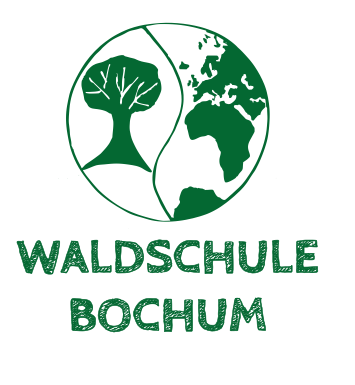 Wir gehen respektvoll und wertschätzend miteinander um! Wir sprechen freundlich miteinander!									Wir bewegen uns leise im Gebäude!Wir helfen uns gegenseitig!Wir holen Hilfe, wenn es Streit gibt!Wir gehen ordentlich mit unseren Sachen und den Sachen von anderen Kindern um!Wir beachten die besonderen Regeln in der Klasse! Wir beachten die besonderen Regeln im Sportunterricht!Wir beachten die besonderen Regeln in der OGS!Wir beachten die Toilettenregeln!Wir gehen sehr vorsichtig mit dem iPad um! Wir beachten die iPad-Regeln!Wir entschuldigen uns bei anderen, wenn etwas schiefgelaufen ist!Außerdem gilt:Handys werden nicht mitgebracht, oder bleiben ausgeschaltet im Tornister.Uhren mit Handyfunktionen sind ebenfalls nicht erlaubt bzw. bleiben ausgeschaltet im Tornister.Was passiert, wenn ich mich nicht an die Regeln halte?Die Lehrkraft/ OGS Mitarbeiter*in spricht mit dir über das Verhalten.Die Lehrkraft/ OGS Mitarbeiter*in erzählt den Eltern von deinem Verhalten.Wenn es zu oft vorkommt, oder sehr schlimm war, spricht die Lehrkraft/ OGS Mitarbeiter*in mit der Schulleiterin darüber.Die Lehrkraft/ OGS Mitarbeiter*in oder die Schulleiterin legen eine Konsequenz fest. Wenn ich Pausenverbot habe, dann sitze ich im Foyer.Meine Lehrkraft gibt mir eine Aufgabe, oder ich schreibe die Regeln ab. Verhalteneinmalmehrfach oder sehr schlimmWas muss ich außerdem tun?Ich störe den Unterricht.Ermahnung durch die LehrkraftIch muss für den Rest der Stunde in einer anderen Klasse sitzen.Ich gehe raus auf den Flur und komme rein, wenn ich mich beruhigt habe.PausenverbotIch entschuldige mich.Ich schreibe die passende Regel nochmal auf.Ich beleidige andere Kinder.Gespräch mit der Lehrkraft/ OGS Mitarbeiter*inStreitschlichtung mit Frau Ecke Meine Eltern werden informiert.Ich entschuldige mich bei dem Kind.Ich schreibe die passende Regel nochmal auf.Ich verletze andere Kinder ( z.B. durch Schlagen, Treten, Schubsen oder Anspucken) Gespräch mit der Lehrkraft/ OGS Mitarbeiter*inMeine Eltern werden informiert.Meine Eltern holen mich von der Schule ab. Ich werde vom Unterricht ausgeschlossen.Ein dauerhafter pädagogischer Ausschluss aus der OGS ist möglich!Ich schreibe einen Entschuldigungsbrief an das verletze Kind.Ich gehe zu Frau Ecke zur Streitschlichtung, wenn ich immer wieder Streit mit demselben Kind habe.Ich mache Sachen absichtlich kaputt.Gespräch mit der Lehrkraft/ OGS Mitarbeiter*inDie Eltern und die Schulleiterin werden informiert.Ich muss den kaputten Gegenstand neu kaufen und ersetzen.Ich schreibe die passende Regel nochmal auf.Ich entschuldige mich bei dem Kind, oder bei der Lehrerin.Ich verschmutze absichtlich  die ToiletteGespräch mit der Lehrkraft/ OGS Mitarbeiter*inDie Eltern und die Schulleiterin werden informiert.Der Hausmeister wird informiert.Ich muss nach Hause gehen.Meine Eltern müssen die Reinigung der Toilette bezahlen.Ich halte mich nicht an die iPad-RegelnGespräch mit der LehrkraftIch darf das iPad an dem Tag nicht mehr benutzen.Ich schreibe die Regeln ab.Ich habe mein Sport- oder Schwimmzeug vergessenIch nehme am Unterricht einer anderen Klasse teilMeine Eltern werden informiertIch habe mich nicht an die Sport- oder Schwimmregeln gehaltenIch darf bei der aktuellen Sportstunde nicht mehr mitmachen.Ich darf bei der nächsten Sportstunde nicht mitmachen und nehme am Unterricht einer anderen Klasse teil.Ich schreibe die Regeln nochmal ab.Ich benutze ein Handy oder eine elektronische Uhr in der SchuleDas Handy wird eingesammelt, es kann nach Unterrichtsschluss abgeholt werden.Ich schreibe die Regeln nochmal ab.